Publicado en Alicante el 23/01/2019 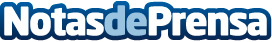 Diavola, expande su negocio al comercio onlineDiavola abre su nueva Tienda OnlineDatos de contacto:Diavola Redacción y publicación.653 621 200Nota de prensa publicada en: https://www.notasdeprensa.es/diavola-expande-su-negocio-al-comercio-online_1 Categorias: Moda Emprendedores E-Commerce Consumo http://www.notasdeprensa.es